15th December 2021Dear ParentsI hope this finds you well. Yesterday our children headed off to the Grand Opera House to see the panto Goldilocks and the Three Bears. They had a thoroughly enjoyable time and their behaviour was remarked upon by members of the audience. As usual they did us proud and they are already planning a return visit next year!Our Christmas performances are now on the school website and Facebook page. The children and staff made a huge effort with the plays and I commend them all immensely for their hard work. The performances are superb! Hollywood here we come!Today we had our Christmas draw. The winners of the prizes were as follows:Ashgrove Cycles and Toys £50 voucher – Dylan ConvieChristmas Cake – AnnMarie KennedyChristmas Wreath- Ciara RobinsonZio’s £30 voucher – Ceallaigh McCroryWilson’s Supervalu £30 voucher – Conor LynchAshgrove Furnishings £30 voucher – Senan SlaterEmpire Beauty Voucher – Kieran RaffertyCapper fuel £20 voucher – D McLernonDottie Avenue Hair & Beauty – Cut & Blow-dry voucher – Aine CushnahanPG Chips £20 voucher – Pudgie RobinsonWright’s Spar £20 voucher – Mary CumbertonPeter Pan Passes –  Jim RobinsonMulholland Barbering Haircut voucher – Kyla FoxMcCracken’s Spar £10 voucher – Daragh KeirVoucher for Tom Morrows – C MulhollandVoucher for Younique – F McCroryVoucher for Charlie Mallon butcher – AnnMarie GuyScented Plug in Candle – Patricia O’ReillyBottle of Wine – Genevieve WardBox of Sweets – D WylieI would like to congratulate all the worthy winners and hope you enjoy your prizes. I would also like to acknowledge the generosity of those who donated and sought prizes for the school draw. Your support is invaluable and highlights to us in many ways, what you think of the school.  The amount raised was £1,680. We will be using the money to purchase blinds for the classrooms and assembly hall, one of the suggestions from our children’s School Council. This will allow us to see our interactive white boards more clearly on sunny days.  Unfortunately, this is an expense that is not covered by EA. I would also like to thank you for returning the parental questionnaires for our new School Development plan. The positive responses about the school, staff and myself are truly humbling and we will continue to work with you for the good of the children in St Mary’s Maghery. On Monday we will have our school party. Children can bring in their own party bag should they wish. Children will be unable to share treats. There will be goodies in school should you forget. School will finish on Tuesday 21st December at 11am. There will be no bus this day. Staff are training on 22nd December on Creative Writing. School will resume in the New Year on Tuesday 4th January 2022.On behalf of all staff, I wish you all a very happy and holy Christmas. Stay safe.Miss R Robinson 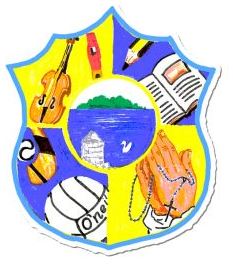 Principal:  Miss R RobinsonB Ed (Hons) M ED PQHTel:    028 38851778Fax:  028 38852568   St Mary’s Primary School84 Maghery RoadMagheryDungannonCo TyroneBT71 6PA                                                                                    info@stmarys.maghery.ni.sch.uk   